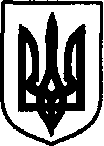 УКРАЇНАДунаєвецька міська рада VII скликанняР І Ш Е Н Н ЯТридцять п’ятої сесії20 квітня 2018 р.                                        Дунаївці	                                       №29-35/2018рПро затвердження Положення про організацію сезонної, святкової,  виїзної торгівлі, надання послуг у сфері розваг та проведення ярмарків на території Дунаєвецької міської радиВідповідно до пп. 8 п. а ст. 30 Закону України «Про місцеве самоврядування в Україні», Законів України «Про регулювання містобудівної діяльності», «Про захист прав споживачів», «Про забезпечення санітарного та епідемічного благополуччя населення», «Про основні принципи та вимоги до безпечності та якості харчових продуктів», «Про дорожній рух», постанов Кабінету Міністрів України від 15.06.2006 № 833 «Про затвердження Порядку провадження торговельної діяльності та правил торговельного обслуговування на ринку споживчих товарів», від 10.10.2001 № 1306 «Про Правила дорожнього руху», від 30.03.1994 № 198 «Про затвердження Єдиних правил ремонту і утримання автомобільних доріг, вулиць, залізничних переїздів, правил користування ними та охорони», від 26.10.2011 № 1107 «Про затвердження Порядку видачі дозволів на виконання робіт підвищеної небезпеки та на експлуатацію (застосування) машин, механізмів, устаткування підвищеної небезпеки», наказу Міністерства зовнішніх економічних зв’язків і торгівлі України від 08.07.1996 № 369 «Про затвердження Правил роботи  дрібнороздрібної торговельної мережі», наказу Міністерства України з питань надзвичайних ситуацій та у справах захисту населення від наслідків Чорнобильської катастрофи від 01.03.2006 № 110 «Про затвердження Правил будови і безпечної експлуатації атракціонної техніки», інших нормативно-правових актів, які регулюють торговельну діяльність, виконавчий комітет міської ради  ВИРІШИВ:1. Затвердити Положення про організацію сезонної, святкової виїзної торгівлі, надання послуг у сфері розваг та проведення ярмарків на території Дунаєвецької міської ради згідно з додатком.2. Комунальному підприємству «Житлово-експлуатаційне об’єднання» Дунаєвецької міської ради забезпечити контроль за дотриманням вимог цього рішення у межах повноважень, визначених чинним законодавством України.3. Контроль за виконанням даного рішення покласти на заступника міського голови з питань діяльності виконавчих органів ради (С.Яценка).Міський голова	В.Заяць